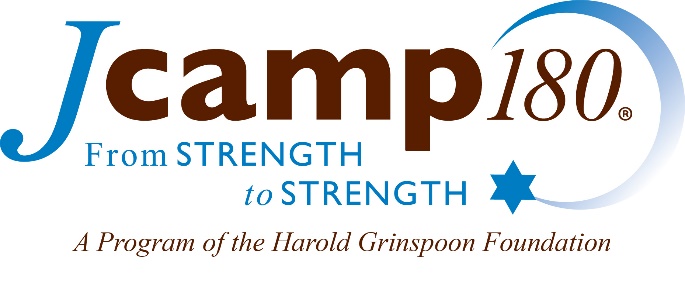 
2020 Board2Board Camp Visit Program ApplicationName of Camp applying for program grant:  _________________________________
a.  Location (City / State (Province) _______________________________________
Who is participating from your camp?
Name                          Role at camp (title)        E-mail address 		Phone 
_____________         ______________        _______________        ____________
_____________         ______________        _______________        ____________
_____________         ______________        _______________        ____________
_____________         ______________        _______________        ____________
_____________         ______________        _______________        ____________
Name of camp(s) / organization(s) you plan to visit:  ______________________________
(If you would like JCamp 180 to recommend a camp, please indicate that here: ___________
a.  If this application is for a consortium of camps to travel together to multiple camps, please list the camps involved here:  _______________________________________________b.  Location (City / State (Province) __________________________________________Do you know who you plan to meet with at that camp?
Name                          Role at camp (title)        E-mail address 		Phone 
_____________         ______________        _______________        ____________ _____________         ______________        _______________        _________________________         ______________        _______________        _________________________         ______________        _______________        _________________________         ______________        _______________        ____________
What are the goals and focus of your board2board exchange including the areas your camps are most interested in learning/exploring together? ________________________________  ______________________________________________________________________How did you determine which camp to visit? ____________________________________                                                      
______________________________________________________________________
Have you contacted the camp you wish to visit or do you need a suggestion?  Y / NHow will the visit be organized? What will be the expected activities? (e.g., tour, discussions, other)When will the visit take place? _______________________________________________What is your proposed budget* for this exchange program?*Based on the completed chart above, JCamp 180 reimburses 50% of expenses up to a maximum reimbursement of $2,000 per person or $5,000 per camp. JCamp 180 reserves the right to request receipts for approved expenses but receipts are not required at the time of submission. How will you share your learnings among the Boards of the participating organization and with JCamp 180? _________________________________________________________________________________________________________________________________Signed – Submitter ___________________________Position_______________________
By signing this document, applicants agree to the terms of the program as established in the Board2Board exchange program guidelines published by JCamp 180.  

E-mail completed applications to Sarah Eisinger, Director, JCamp 180 at seisinger@hgf.org. Expenses Class:Common CostsPerson 1Person 2Person 3TOTALALL COSTS  Air/Train/Bus  Car  Lodging  Meals  OtherTOTAL